lp.Nr inwentarzowyAutorRok wydanialp.Nr inwentarzowyTytułWydawca1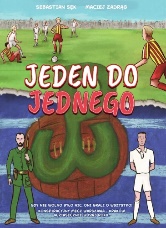 58388Sęk, Sebastian2019.158388Jeden do jednego /Gmina Piaseczno,2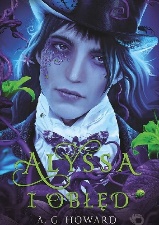 58389Howard, A. G.2019.258389Alyssa i obłęd /Uroboros - Grupa Wydawnicza Foksal,3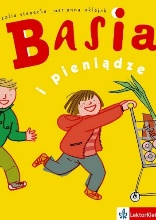 58393Stanecka, Zofia2011.358393Basia i pieniądze /Egmont Polska,4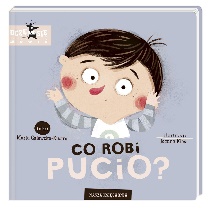 58400Galewska-Kustra, Marta2019.458400Co robi Pucio? /Wydawnictwo "Nasza Księgarnia",5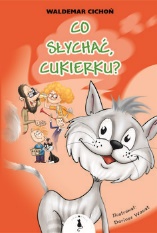 58401Cichoń, Waldemar2018.558401Co słychać, Cukierku? /Wydawnictwo Żwakowskie,6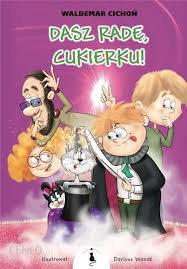 58407Cichoń, Waldemar2018.658407Dasz radę, Cukierku! /Wydawnictwo Żwakowskie,7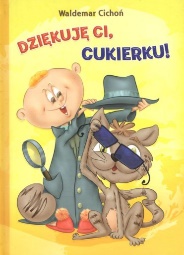 58411Cichoń, Waldemar2019.758411Dziękuję ci, Cukierku! /Wydawnictwo Żwakowskie,8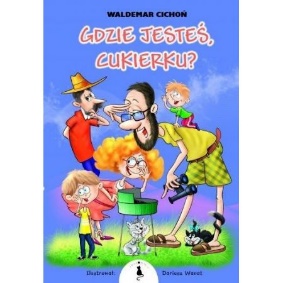 58415Cichoń, Waldemar2018.858415Gdzie jesteś, Cukierku? /Wydawnictwo Żwakowskie ;9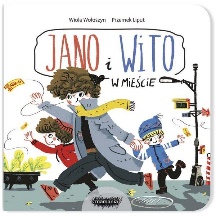 58416Wołoszyn, Wiola. .copyright 2019.958416Jano i Wito w mieście /Wydawnictwo Mamania - Grupa Wydawnicza Relacja,10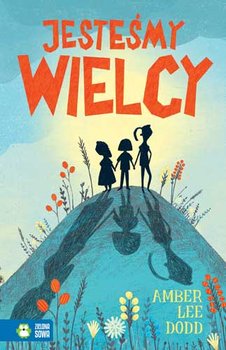 58417Dood, Amber Lee2019.1058417Jesteśmy wielcy /Wydawnictwo Zielona Sowa,11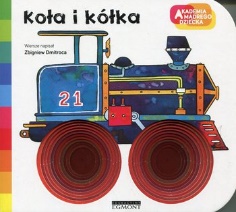 58420Dmitroca, Zbigniewcopyright 2016.1158420Koła i kółka /Egmont Polska,12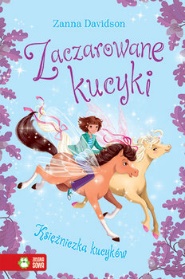 58424Davidson, Zannacopyright 2018.1258424Księżniczka kucyków /Wydawnictwo Zielona Sowa,13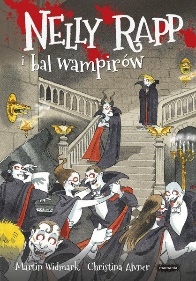 58437Widmark, Martincopyright 2019.1358437Nelly Rapp i bal wampirów /Mamania - Grupa Wydawnicza Relacja,14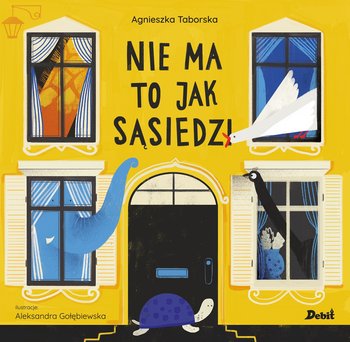 58438Taborska, Agnieszka2019.1458438Nie ma to jak sąsiedzi /Prószyński Media,15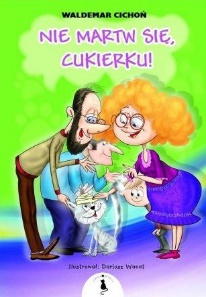 58439Cichoń, Waldemar2019.1558439Nie martw się, Cukierku! /Wydawnictwo Żwakowskie,16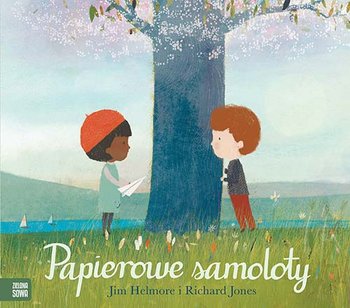 58449Helmore, Jimcopyright 2019.1658449Papierowe samoloty /Wydawnictwo Zielona Sowa,17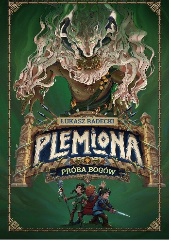 58453Radecki, Łukasz2018.1758453Próba bogów /Nowa Baśń,18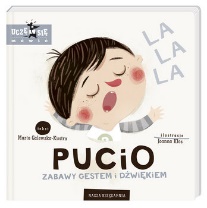 58454Galewska-Kustra, Marta2019.1858454Pucio :Wydawnictwo "Nasza Księgarnia",19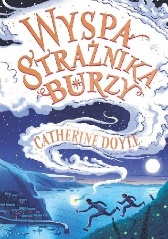 58471Doyle, Catherinecopyright 2019.1958471Wyspa Strażnika Burzy /Dwukropek - Wydawnictwo Juka-91,20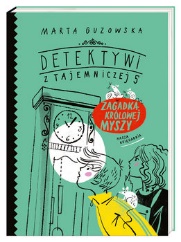 58472Guzowska, Marta2019.2058472Zagadka królowej myszy /Wydawnictwo "Nasza Księgarnia",